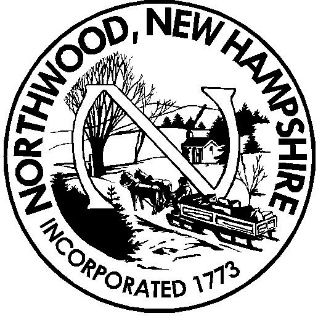                              	Town of Northwood                           Budget Committee                                AGENDA                                4/11/2018                                 7:00 P.M.Call Meeting to OrderRoll callMinutes: Election of OfficersMain Business:Review of first quarter Town Review third quarter School DistrictInternal Business:Member Vacancy Reminders/Upcoming MeetingsRecess/Adjournment